El Cajon Collaborative Council Meeting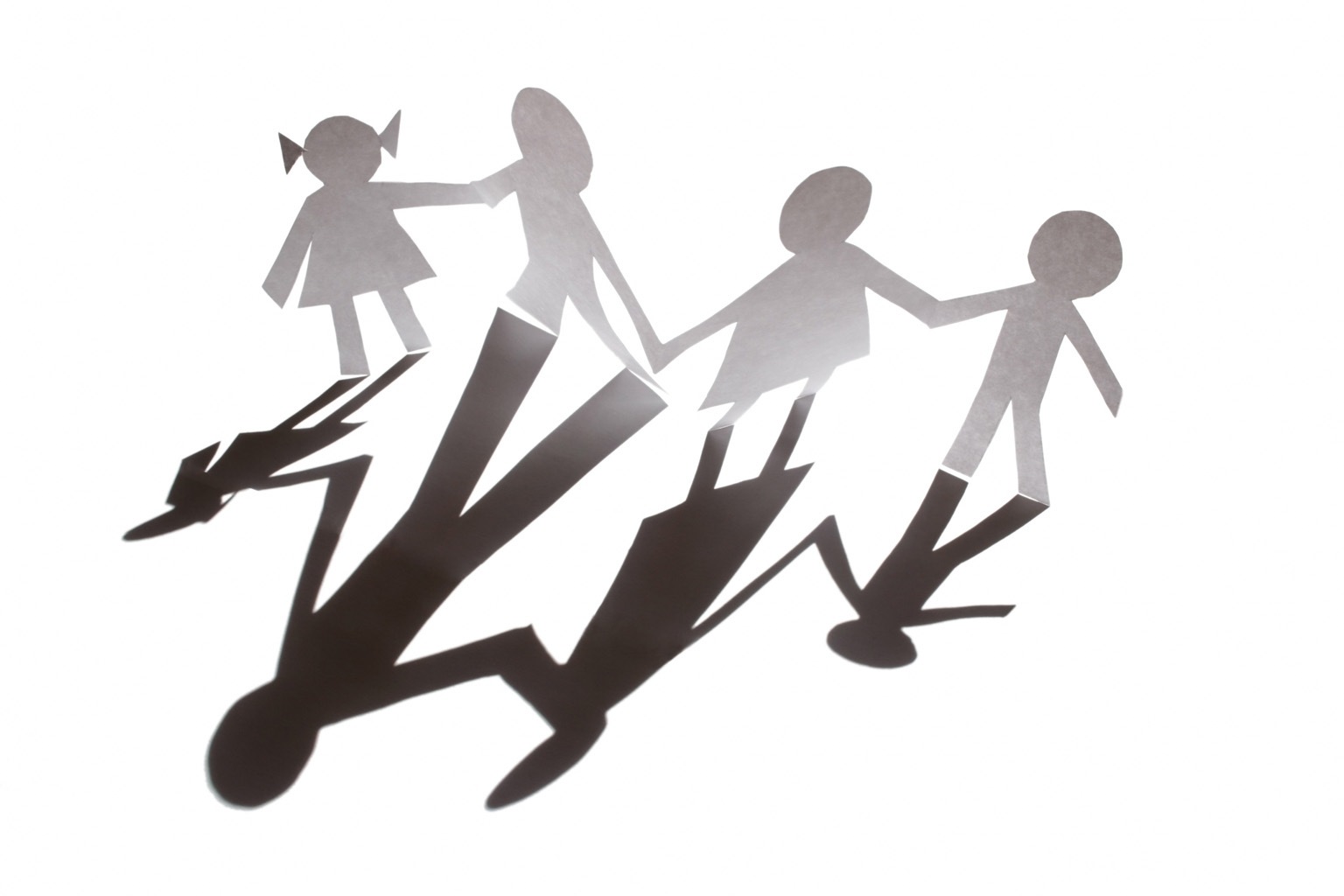 January 5, 2016 / 12:30 – 2:00pm Cajon Valley Union School District Board Room750 E. Main St., El Cajon, CA 92020
Meeting Purpose:To engage community members in resource sharing, networking, and action to benefit the children, youth and families of El Cajon                             Utility Assistance Agenda Welcoming Remarks & Introductions:  (5 minutes)Announcement (5 minutes)  Topic:  Family Engagement Professional Initiative                             Program:  Cajon Valley Union School District                             Presenter:  Eyal Bergman, Community Engagement ManagerPresentation: (30 minutes)    Topic:   Utility Assistance Programs        Program: San Diego Gas & Electric, Sempra Utilities        Presenter:  Martha Quintero, Energy Solutions AdvisorPresentation:  (30 minutes)   Topic:  Utility Advocacy Program        Program: Alliance for African Assistance                             Presenter: Natacha Clerjuste, Global Village Marketing & Assistance Coordinator       V.        Announcements: (15 minutes)El Cajon Collaborative Strategic Work PrioritiesOverall Strategic Focus: Public Safety and YouthGoals:Increase pro-social activities for youthObjective A: Engage community into recreation facilities and activitiesObjective B: Seek opportunities for mentoring our youth Increase community involvement in Collaborative partnershipsObjective A: Mobilize residents to proactively participate in public safety activitiesEnhance prevention activities for youth using the public health model of universal, secondary and targeted interventions. Objective A: Improve community wellnessObjective B: Increase community partnerships to prevent bullying and provide character education.***Measurable outcomes will be determined for each objective through Core Team. 